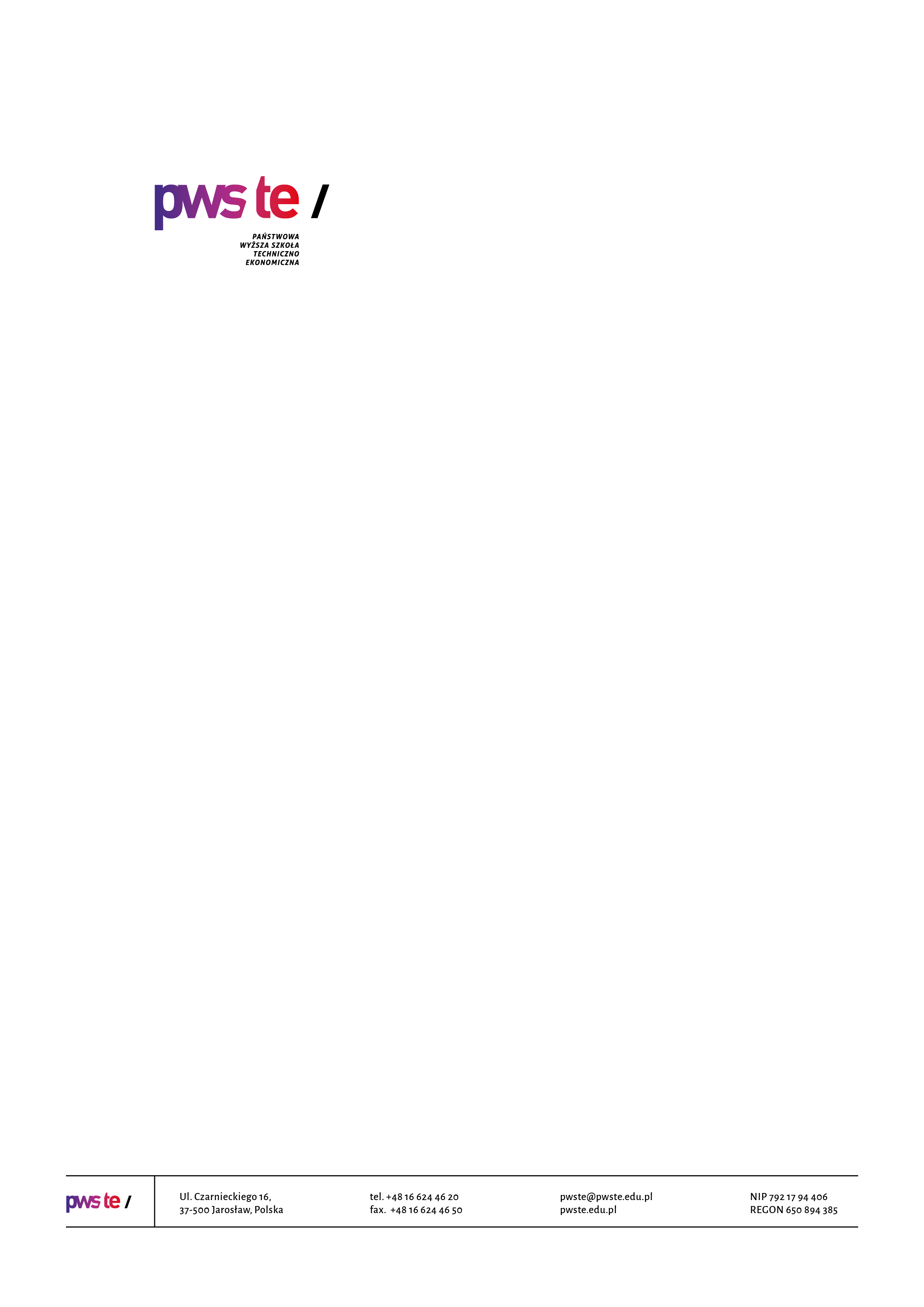 Raport z badańrok akademicki 2021/2022Studencka ankieta oceny programu studiów i jakości kształceniaInstytut Inżynierii TechnicznejKierunek budownictwoOpracowanie:Dział KształceniaJarosław, grudzień 2021WprowadzenieW dniach od 24.11.2021 do 22.12.2021 roku zostało przeprowadzone badanie ankietowe studentów IV roku studiów na kierunku budownictwo.Celem przeprowadzonych badań jest monitorowanie i doskonalenie programu kształcenia 
i weryfikacja zakładanych efektów uczenia się, a przede wszystkim stałe podnoszenie jakości kształcenia na prowadzonych kierunkach.W ankiecie uwzględnione zostały następujące elementy mające wpływ na jakość kształcenia na Uczelni:Ocena programu studiów i systemu kształcenia;Ocena efektów uczenia się realizowanych w ramach praktyk zawodowych;Ocena warunków studiowania;Ocena funkcjonowania administracji;Wsparcie i motywowanie studentów w procesie kształcenia.Badanie zostało zrealizowane na podstawie kwestionariusza ankiety. W badaniu udział wzięło 3 studentów będących na IV roku studiów, co stanowiło 27,27% wszystkich studentów. Zebrany materiał został poddany szczegółowej analizie i przedstawiony w niniejszym raporcie. Ze względu na ilościowy charakter, dane zostały zaprezentowane w formie diagramów oraz tabel.Struktura grupy respondentówLiczba studentów studiujących na IV roku studiów wg stanu na dzień 24.11.2021 r. wyniosła 11 osób. W badaniu wzięło udział 3 studentów, co dało zwrotność wynoszącą 27,27%.Tabela 1. Liczebność studentówOcena programu studiów i systemu kształceniaInne uwagi dotyczące programu studiów i systemu kształcenia:Brakowało czasami możliwości spotkania się z osobami prowadzącymi zajęcia lub były niejasne terminy w ramach konsultacji.Czy treści programowe określone dla zajęć powtarzały się w ramach cyklu kształcenia, studenci udzieli następującej odpowiedzi:Studenci wskazali następujące treści programowe określone dla zajęć, które powtarzały się w ramach cyklu kształcenia:brakNa pytanie, które zajęcia z punktu widzenia przyszłej pracy zawodowej uważa Pan/Pani za szczególnie przydatne, studenci wskazali następujące zajęcia:Praktykę zawodową.Na pytanie, jeżeli program studiów należałoby udoskonalić dla potrzeb przyszłej pracy zawodowej i bardziej dostosować do rynku pracy, studenci wskazali następujące elementy:większa ilość praktyk zawodowych, należało by zwiększyć ilość godzin przedmiotów np. fundamentowania, przedmiotów konstrukcyjnych;nauka programów ułatwiających obliczenia statystyczne, wizualizacja projektów itp.Ocena efektów uczenia się realizowanych w ramach praktyk zawodowychStudenci wskazali następujące umiejętności lub kompetencje istotne w przyszłej pracy zawodowej, 
a niewykonywane lub rzadko wykonywane podczas praktyk:nauka dokumentacji budowlanej, zapoznanie ze środowiskiem budowlanym, jeśli chodzi      o praktykę przy kierowniku budowy, natomiast w biurze architektonicznym to nauka prawa budowalnego, kształtowanie rzutów i obliczeń.zaradność, umiejętność rozmowy z ludźmi.Ocena warunków studiowaniaOcena funkcjonowania administracjiInne uwagi i sugestie na temat pracy jednostek administracyjnych Uczelni:Brak uwagWsparcie i motywowanie studentów w procesie kształceniaInne uwagi i sugestie o studiach na wybranym kierunku studiów:Brak uwagCele i rekomendacje do raportu z badań„Studencka ankieta oceny programu studiów i jakości kształcenia”Celem badania było pozyskanie opinii studentów ostatniego semestru studiów na temat programu studiów i jakości kształcenia. W kwestionariuszu poruszone zostały zagadnienia dotyczące oceny:programu studiów i systemu kształcenia; efektów uczenia się realizowanych w ramach praktyk zawodowych; warunków studiowania; funkcjonowania administracji; wsparcia i motywowania studentów w procesie kształcenia.Respondenci mieli możliwość przedstawienia swoich uwag i sugestii o przebiegu studiów.Rekomendacje do raportu z badań – rekomenduje się:zapoznanie się członków Rady Programowej Kierunku Studiów z wynikami badań ankietowych;przestrzeganie przez nauczycieli akademickich wyznaczonych terminów konsultacji; weryfikację programu studiów pod względem liczby godzin z poszczególnych zajęć;zapewnienie studentom odpowiednich instytucji i przedsiębiorstw do odbywania praktyk zawodowych, umożliwiających osiągnięcie efektów uczenia się oraz realizację treści programowych.KierunekLiczba wypełnionych ankietLiczba studentów na IV roku studiówZwrotność [%]Budownictwo31127,27%Lp.PytanieUdzielone odpowiedziUdzielone odpowiedziUdzielone odpowiedziUdzielone odpowiedziUdzielone odpowiedzi123451.Czy realizowany w cyklu kształcenia program studiów w ogólnej ocenie spełnił Pana/Pani oczekiwania?001202.Czy efekty uczenia się określone dla kierunku studiów są Panu/Pani znane i zostały sformułowane w sposób zrozumiały?001113.Czy przypisana do zajęć liczba punktów ECTS odpowiada realnym godzinom indywidualnej pracy Pana/Pani związanej z tymi zajęciami?011104.Czy program studiów umożliwił Panu/Pani nabycie umiejętności praktycznych, kompetencji społecznych niezbędnych w przyszłej pracy zawodowej (np. umiejętności samokształcenia, pracy w zespole, rozwiązywania problemów, komunikowania się itp.)002105.Czy liczba zajęć praktycznych spełniła Pana/Pani oczekiwania (np. liczba ćwiczeń, laboratoriów, projektów?)011106.Czy formy zajęć dydaktycznych oraz inne formy kształcenia prowadzone w ramach kierunku studiów (np. wykłady, ćwiczenia, projekty, praktyki itp.) umożliwiają osiągnięcie zakładanych efektów uczenia się?001207.Czy udział praktyk zawodowych w programie studiów był wystarczający?101108.Jak ocenia Pan/Pani system oceny studentów (przejrzystość, zasady, wymagania)?002109.Czy ilość czasu przeznaczonego na poszczególne zajęcia dydaktyczne prowadzone w danych formach (np. ćwiczenia, laboratoria, seminaria itp.) jest właściwie zaplanowana?0021010.Czy program stwarza możliwość indywidualizacji procesu kształcenia studentów niepełnosprawnych?0020111. Czy miał Pan/Pani możliwość wybrania tematyki pracy dyplomowej zgodnej ze studiowanym kierunkiem studiów?0011112.Czy nadzór ze strony opiekuna pracy dyplomowej był zadowalający?0011113.Czy kwalifikacje dydaktyczne nauczycieli akademickich oraz innych osób prowadzących zajęcia są adekwatne do zakładanych efektów uczenia się 
i realizowanych treści programowych?0020114. Jak ocenia Pan/Pani dostęp do informacji o programie studiów i procesie kształcenia oraz wynikach badań ankietowych?0021015.Jak ocenia Pan/Pani funkcjonowanie systemu ECTS ułatwiającego studentom mobilność między uczelniami w kraju (np. przenoszenie się na inne uczelnie, kierunki, przenoszenia wyników w nauce), i za granicą (np. w ramach programu ERASMUS)?0021016.Czy na naszej uczelni wystąpiły jakieś problemy 
z zaliczeniem punktów ECTS lub efektów uczenia się zdobytych na innej uczelni w kraju lub za granicą?00111Lp.PytanieUdzielone odpowiedziUdzielone odpowiedziUdzielone odpowiedziUdzielone odpowiedziUdzielone odpowiedzi123451.Możliwość kształtowania lub doskonalenia umiejętności praktycznych w trakcie odbywania praktyk001112.Przydatność umiejętności i kompetencji nabytych w trakcie praktyk do realizacji zadań zawodowych00111Lp. PytanieUdzielone odpowiedziUdzielone odpowiedziUdzielone odpowiedziUdzielone odpowiedziUdzielone odpowiedzi123451.Czy infrastruktura dydaktyczna Uczelni jest odpowiednia (wyposażenie sal, rzutniki, urządzenia audiowizualne, komputery, środki dydaktyczne)?000212.Czy baza socjalna Uczelni spełnia Pana/Pani oczekiwania (domy akademickie, zaplecze gastronomiczne)?010203.Czy infrastruktura dydaktyczna była dostosowana do potrzeb osób niepełnosprawnych?001114.Czy dostęp do literatury specjalistycznej był na Uczelni wystarczający (zbiory biblioteczne, podręczniki, skrypty)?011105.Czy system pomocy dydaktycznej (konsultacje, opiekuństwo) sprzyja rozwojowi zawodowemu studentów oraz skutecznemu osiąganiu założonych efektów uczenia się?001116.Czy istniała możliwość realnego wpływu studentów na proces kształcenia                     i zarządzanie uczelnią poprzez przedstawicieli studentów w samorządzie studenckim          i komisjach uczelnianych?000307.Jak ocenia Pan/Pani ofertę wyjazdów studentów w ramach programu ERASMUS organizowanych przez Uczelnię?000308.Czy działania wspierające mobilność studentów w tym związanych 
z popularyzacją wiedzy na temat systemu ECTS, w kraju i za granicą są w ocenie Pana/Pani wystarczające?00030Lp. PytanieUdzielone odpowiedziUdzielone odpowiedziUdzielone odpowiedziUdzielone odpowiedziUdzielone odpowiedzi123451.Dział Obsługi Studentów000212.Sekretariat Instytutu000213.Dział Praktyk Studenckich z Akademickim Biurem Karier000214.Samorząd Studencki00030Lp. PytanieUdzielone odpowiedziUdzielone odpowiedziUdzielone odpowiedziUdzielone odpowiedziUdzielone odpowiedzi123451.Czy stosowanie w Uczelni materialne (np. stypendia) i pozamaterialne (np. współczesne technologie, dostępność do urządzeń, sprzętu, laboratoriów) instrumenty oddziaływania na studentów motywują do osiągania bardzo dobrych wyników uczenia się?000212.Czy kompetencje kadry wspierającej proces kształcenia w tym kadry administracyjnej umożliwiają wszechstronną pomoc w rozwiązywaniu spraw studenckich?000213.Czy Uczelnia kreuje warunki motywujące studentów do działalności w organizacjach studenckich (samorząd studencki, koła naukowe itp.)?00111